HONORABLE AYUNTAMIENTO CONSTITUCIONAL DE ZAPOTLÁN EL GRANDE, JALISCOPRESENTEQuienes motivan y suscriben CC. Mónica Reynoso Romero, Alejandro Barragán Sánchez, Marisol Mendoza Pinto, Eva María de Jesús Barreto, Diana Laura Ortega Palafox, Jorge De Jesús Juárez Parra, Magali Casillas Contreras, Francisco Ignacio Carrillo Gómez, Tania Magdalena Bernardino Juárez, Sara Moreno Ramírez, Betsy Magaly Campos Corona, Laura Elena Martínez Ruvalcaba y Edgar Joel Salvador Bautista, regidores integrantes de la Comisión Edilicia Transitoria para que se estudie y analice la factibilidad de la reactivación del Centro de Asistencia de Medio Camino para Mujeres sus Hijas y sus Hijos Maltratados del Municipio de Zapotlán el Grande, Jalisco; de Este Honorable Ayuntamiento Constitutional de Zapotlán el Grande, Jalisco, con fundamento en lo dispuesto por los artículos 115 fracción II, de la Constitución Política de los Estados Unidos mexicanos; 73, 77, 78 y demás relativos y aplicables de la Constitución Política del Estado de Jalisco; 1, 2, 3, 4 numeral 125, 10, 37, 38, 41 fracción II, 49 y 50 de la Ley de Gobierno y de la Administración Pública Municipal del Estado de Jalisco; 37 punto 1, 39 punto 2 40 fracción II, 41, 42, 47, y demás relativos y aplicables del Reglamento Interior del Ayuntamiento de Zapotlán el Grande, al amparo de lo dispuesto, nos permitimos presentar ante ustedes PUNTO INFORMATIVO  PROPUESTO POR LA COMISIÓN EDILICIA TRANSITORIA PARA QUE SE ESTUDIE Y ANALICE LA FACTIBILIDAD DE LA REACTIVACIÓN DEL CENTRO DE ASISTENCIA DE MEDIO CAMINO PARA MUJERES SUS HIJAS Y SUS HIJOS MALTRATADOS DEL MUNICIPIO DE ZAPOTLÁN EL GRANDE, JALISCO; de conformidad con la siguiente:E X P O S I C I O N   D E   M O T I V O S:I.- El artículo 115 de la Constitución Política de los Estados Unidos Mexicanos, señala que es obligación adoptar para los Estados en su régimen interior, la forma de gobierno Republicano, Representativo, Popular, teniendo como base de su división territorial y de su organización política y administrativa, el Municipio libre y autónomo gobernado por un Ayuntamiento de elección popular, lo que es reiterado en los artículos 1 y 2 de la Constitución Política del Estado de Jalisco, por su parte la Ley del Gobierno y la Administración Pública Municipal del Estado de Jalisco, indica entre otras cosas la forma de funcionar de los Ayuntamientos, así como la manera de conocer y discutir los asuntos de su competencia.II.- Por otra parte, Artículo 1° de la Constitución Política de los Estados Unidos Mexicanos todas las personas gozarán de los derechos humanos reconocidos también en los tratados internacionales de los que el Estado Mexicano sea parte, así como de las garantías para su protección, cuyo ejercicio no podrá restringirse ni suspenderse, salvo en los casos y bajo las condiciones que esta Constitución establece, asimismo lo señalad en párrafo tercero que a la letra dice:…"Todas las autoridades, en el ámbito de sus competencias, tienen la obligación de promover, respetar, proteger y garantizar los derechos humanos de conformidad con los principios de universalidad, interdependencia, indivisibilidad y progresividad. En consecuencia, el Estado deberá prevenir, investigar, sancionar y reparar las violaciones a los derechos humanos, en los términos que establezca la ley".III.-El Reglamento Interior del Ayuntamiento de Zapotlán el Grande, en su Artículo 39 en el punto 2 establece que  las comisiones transitorias pueden ser de dictamen, de investigación o para realizar visitas al extranjero. Estas comisiones concluyen su labor con la presentación del dictamen o informe correspondiente al Ayuntamiento y cumplido que sea su objeto se disuelven sin necesidad de acuerdo expreso al respecto, articulo 40 fracción II establece, que las comisiones edilicias tienen las siguientes atribuciones: fracción II Presentar al Ayuntamiento los dictámenes e informes, resultados de sus trabajos e investigaciones y demás documentos relativos a los asuntos que les son turnadosPor lo anteriormente expuesto, pongo a su consideración el siguiente Informe de datos recabados, valoración y propuestas de la Comisión Especial de Carácter Transitoria para dar seguimiento a la Reactivación del Centro de Asistencia de Medio Camino para Mujeres y Niños Maltratados de Zapotlán el Grande, JaliscoIntroducciónLa violencia como fenómeno social ha estado presente desde los primeros vestigios de la sociedad, transitando a través de las diferentes formaciones económicas y sociales que han sucedido a lo largo de la historia evolutiva de la sociedad. Desde tiempos de nuestros ancestros, la violencia es considerada como parte de la cultura, y en cierto modo, se acepta como integrante de la formación familiar. El derecho de las mujeres, niñas y adolescentes a una vida libre de violencias está conformado por todos los derechos humanos, incluida su integridad personal, condiciones de bienestar y sus derechos sexuales y reproductivos. Durante años los movimientos feministas han caminado largos trechos para que se garantice el acceso a estos derechos indivisibles, intransferibles e impostergables. Sin embargo, la misoginia y el machismo ligado a un sistema patriarcal, colonialista y capitalista forman un mecanismo que sostiene la reproducción de normas violentas y la dominación sobre todas las mujeres y niñas.Hoy en día la violencia contra la mujer se ha reconocido como problema a escala mundial y como un grave obstáculo para el desarrollo y la paz. La puesta en marcha como tema de debate universal ha permitido, apenas, visualizar la punta del iceberg de la victimización femenina en el hogar que permanece oculta, invisibilidad tras la cortina de la vida privada, de la intimidad familiar, bajo el supuesto de no admitir la intromisión de ajenos; la violencia contra las mujeres en la relación de pareja es una violencia de género con todas las implicaciones que de ello se deriva. No se trata de una violencia aleatoria, aislada o explicada por características anormales del abusador o la víctima o por la disfunción en la familia y aunque se han planteado muchas teorías para explicarlas, la desigualdad genérica está en la clave de cualquiera de las formas que asume el maltrato contra la mujer (Ayala y Hernández, 2012).Marco Jurídico en Materia de Derechos Humanos de las Mujeres  La atención a la violencia contra las mujeres está regulada por diversos ordenamientos legales nacionales e internacionales que se han promulgado en las últimas décadas. Este marco jurídico permite al personal que presta servicios de atención integral tener certeza sobre las posibilidades y los límites de su participación en la atención a las mujeres que viven en situación de violencia. Como es sabido, el sistema jurídico o sistema de leyes en México se organiza jerárquicamente. El artículo 133 constitucional establece la supremacía de la Constitución, los tratados internacionales signados y ratificados por México y las leyes constitucionales por encima de las leyes estatales. Respecto a la jerarquía entre estas leyes consideradas preeminentes, la Suprema Corte de Justicia ha precisado que la Constitución emerge incluso por encima de los tratados y que estos, a su vez, se elevan por encima de las leyes federales y estatales. En seguimiento de este orden jerárquico, a continuación, se explican los instrumentos internacionales aplicables en la materia. Marco Jurídico InternacionalDeclaración Universal de Derechos Humanos (1948)A nivel internacional, la Declaración Universal de Derechos Humanos de 1948 constituye el instrumento jurídico que, de manera universal, protege los derechos de mujeres y hombres que además recoge la Constitución Política de los Estados Unidos Mexicanos, así como otros instrumentos internacionales. En el tema de la violencia contra las mujeres podemos destacar los derechos que se protegen en dicha Declaración. Artículo 1. Derecho a la igualdad en dignidad y derechos: se protege la igualdad jurídica entre hombres y mujeres.Artículo 2. Toda persona tiene los derechos y libertades proclamados en esta Declaración: se garantiza una vida sin discriminación para mujeres y hombres.Artículo 3. Todo individuo tiene derecho a la vida, a la libertad y a la seguridad de su persona: en tal sentido las acciones u omisiones que se ejercen hacia las mujeres que a continuación se mencionan son una violación a los derechos humanos de las mujeres (Naciones Unidas, 2012).• Violencia física, psíquica, sexual y económica, que acontece en las relaciones de pareja y en la familia. • La violencia social a nivel de la comunidad en general, incluido el acoso laboral o educativo, el hostigamiento sexual e intimidación. • La prostitución forzada, la trata de personas, el tráfico de personas y la esclavitud de mujeres y niñas. • El homicidio de mujeres. • La esterilización forzada, la utilización forzada de anticonceptivos, la imposición de un embarazo. • El control de la sexualidad y del cuerpo de la mujer. • La impunidad de quienes ejercen cualquier forma de violencia contra niñas y mujeres. • La limitación de las libertades de las mujeres y niñas, como la libertad de expresión, de religión, reunión, asociación y de movilización. • La negación o limitación del acceso de las mujeres a la justicia y a la toma de decisiones. • La discriminación hacia mujeres y niñas. De los señalamientos anteriores se produce una estrecha relación entre los derechos humanos, la mujer y la violencia, ahí radica la importancia de expresar, como un principio esencial el respeto a los derechos humanos de las mujeres al momento de atender a aquellas que sufren algún tipo de violencia. Declaración Americana de los Derechos y Deberes del Hombre (1948) En el Sistema Interamericano de Derechos Humanos se cuenta también con un importante documento de protección a los derechos de las mujeres. A continuación, se mencionan los artículos más importantes de dicho instrumento internacional, aplicables al tema de la violencia hacia la mujer. Artículo 1. Derecho a la vida, a la libertad, a la seguridad e integridad de la persona.Artículo 2. Derecho de igualdad ante la ley.Artículo 7. Derecho de protección a la maternidad y a la infancia.Artículo 11. Derecho a la preservación de la salud y al bienestar.Artículo 18. Derecho de justicia.Artículo 20. Derecho de sufragio y de participación en el gobierno.Artículo 23. Derecho a la propiedad.Convención Americana sobre Derechos Humanos (1969)El Sistema Interamericano de Derechos Humanos se basa en la premisa de que el acceso a recursos judiciales idóneos y efectivos constituye la primera línea de defensa de los derechos básicos que incluye los derechos de las mujeres en casos de violencia. En las Américas, los principios vinculantes de igualdad y no discriminación representan el eje central del Sistema Interamericano de Derechos Humanos y de los instrumentos vinculantes y aplicables al presente análisis, como la Convención Americana sobre Derechos Humanos, aquí se destacan los principales derechos que se protegen en la materia. Artículo 1. Obligación de respetar los derechos consagrados en la Convención.Artículo 4. Derecho a la vida.Artículo 5. Derecho a la integridad personal.Artículo 6. Prohibición de la esclavitud y servidumbre.Artículo 7. Derecho a la libertad personal.Artículo 8. Garantías judiciales.Artículo 9. Protección a la familia.Artículo 19. Derechos del niño.Artículo 24. Igualdad ante la ley.Artículo 25. Protección judicial.Convención sobre la Eliminación de todas las Formas de Discriminación Contra la Mujer (1979)Entre las convenciones más importantes destaca la Convención Interamericana sobre la Eliminación de Todas las Formas de Discriminación contra la Mujer (cedaw por sus siglas en inglés), adoptada en 1979 por la Organización de las Naciones Unidas, aprobada en México por el Senado el 18 de diciembre de 1980, ratificada el 23 de marzo de 1981 y publicada en el Diario Oficial el 12 de mayo de 1981. Esta convención constituye uno de los pasos más relevantes en la superación de las discriminaciones que viven las mujeres. En su preámbulo y sus treinta artículos, la cedaw contiene principios clave para asegurar la igualdad entre mujeres y hombres y una serie de medidas que los Estados Parte deben tener en cuenta al elaborar sus agendas encaminadas a eliminar la discriminación que impide o anula el acceso de las mujeres a sus derechos y limita sus oportunidades. La cedaw define en su Artículo 1 la discriminación contra la mujer como: ...toda distinción, exclusión o restricción basada en el sexo, que tenga por objeto o por resultado menoscabar o anular el reconocimiento, goce o ejercicio por la mujer, independientemente de su estado civil, sobre la base de la igualdad del hombre y la mujer, de los derechos humanos y las libertades fundamentales en las esferas política, económica, social, cultural y civil o en cualquier otra esfera (cedaw, 2012). Esta convención señala, entre otras cosas, que los Estados que la ratifican deben promulgar leyes nacionales para prohibir la discriminación; recomienda medidas especiales para acelerar la igualdad de facto entre el hombre y la mujer y disposiciones para modificar los patrones socioculturales que perpetúan la discriminación contra la mujer. Recomendación No. 19 del Comité para la Eliminación de la Discriminación contra la Mujer (1992)Si bien la violencia contra las mujeres puede interpretarse como una forma de discriminación hacia ellas, esta problemática no fue tratada de inicio explícitamente en la cedaw, por lo cual el Comité para la Eliminación de la Discriminación contra la Mujer publicó en 1992 la Recomendación No.19, donde puntualizó que en la noción de discriminación debe entenderse que: Se incluye la violencia basada en el sexo, es decir, la violencia dirigida contra la mujer porque es mujer o porque la afecta en forma desproporcionada. Incluye actos que infligen daño o sufrimiento de índole física, mental o sexual, las amenazas de esos actos, la coacción y otras formas de privación de la libertad (cedaw, 2012). Declaración de Naciones Unidas sobre la Eliminación de la Violencia contra la Mujer (1993)En la II Conferencia Mundial sobre Derechos Humanos, llevada a cabo en Viena, Austria en 1993, se estableció la Declaración sobre la Eliminación de la Violencia contra la Mujer, acordada por la Asamblea General de Naciones Unidas en diciembre de ese mismo año. En ella se estableció que: Los Estados deben condenar la violencia contra la mujer y no invocar ninguna costumbre, tradición o consideración religiosa para eludir su obligación de procurar eliminarla. Los Estados deben aplicar por todos los medios apropiados y sin demora una política encaminada a eliminar la violencia contra la mujer (Naciones Unidas, 2012).Esta Declaración define compromisos precisos cuyas directrices, en el campo legislativo, son centrales para castigar todo acto de violencia contra la mujer, donde propone que se: • Establezcan sanciones penales, civiles, laborales y administrativas. • Den los mecanismos jurídicos para un resarcimiento justo y eficaz del daño padecido y que informen a la mujer acerca de sus derechos para pedir reparación por medio de esos mecanismos. • Diseñen planes de acción nacionales para promover la protección de la mujer, teniendo en cuenta la cooperación que puedan proporcionar las organizaciones no gubernamentales que se ocupan de lo concerniente a la violencia contra ella. • Elaboren enfoques de tipo preventivo y todas las medidas de índole jurídica, política, administrativa y cultural que puedan fomentar la protección de la mujer para evitar eficazmente la reincidencia en su situación de violencia como consecuencia de leyes o prácticas de aplicación de la ley. • Garantice que ellas y sus hijos dispongan de asistencia especializada, como servicios de rehabilitación, ayuda para el cuidado y manutención de los niños, tratamiento, asesoramiento, servicios, instalaciones y programas sociales y de salud, así como contar con estructuras de apoyo y adopción de medidas adecuadas para fomentar su seguridad y rehabilitación física y psicológica. • Consignen, en los presupuestos del Estado, los recursos adecuados para sus actividades relacionadas con el tema. • Adopten medidas para que las autoridades encargadas de hacer cumplir la ley y los funcionarios que han de aplicar las políticas de prevención, investigación y castigo de la violencia contra la mujer reciban formación que los sensibilice respecto de las necesidades de la mujer. • Incorporen medidas apropiadas para modificar las pautas sociales y culturales de comportamiento del hombre y de la mujer que eliminen los prejuicios y las prácticas consuetudinarias basadas en la idea de la inferioridad o la superioridad de uno de los sexos y en la atribución de papeles estereotipados al hombre y a la mujer. • Promuevan la recolección, compilación y publicación de estadísticas que apoyen y fomenten las investigaciones sobre las causas, la naturaleza, la gravedad y las consecuencias de esta violencia. Convención Interamericana para Prevenir, Sancionar y Erradicar la Violencia contra la Mujer (1994) Merece una mención especial la Convención Interamericana para Prevenir, Sancionar y Erradicar la Violencia contra la Mujer, adoptada en Belém Do Pará el 9 de junio de 1994 por la Asamblea General de la Organización de Estados Americanos, aprobada por el Senado de la República el 26 de noviembre de 1996, ratificada por México el 12 de noviembre de 1998, y publicada en el Diario Oficial de la Federación el 19 de enero de 1999. Con la suscripción y ratificación de la Convención, el Estado Mexicano reconoce que: La violencia contra las mujeres y niñas es una manifestación de la desigualdad entre varones y mujeres; y es violatoria de los derechos humanos y, al mismo tiempo, entorpece el ejercicio pleno de derechos fundamentales, como los derechos a la vida, a la salud, a la educación y a la integridad física (Comisión Interamericana de Derechos Humanos, 2012). De conformidad con este reconocimiento, y para dar cumplimiento al compromiso asumido, el Estado mexicano contrajo obligaciones específicas tales como la adopción de medidas legislativas, administrativas y programáticas, para que a través de sus dependencias y, más específicamente, de sus servidores se fomente el conocimiento y la observancia del derecho que toda mujer tiene a una vida sin violencia y de otros derechos inherentes al mismo. La convención, mejor conocida como Belém do Pará, está enfocada en aplicar una acción concertada para eliminar y condenar todas las formas de violencia contra la mujer perpetradas en el hogar, en el mercado laboral o por el Estado y sus agentes. Señala que toda mujer tiene derecho a una vida libre de violencia tanto en el ámbito público como privado. Asimismo, indica que tiene derecho al reconocimiento, goce, ejercicio y protección de todos sus derechos humanos y a las libertades consagradas por los instrumentos regionales e internacionales sobre derechos humanos. Protocolo Adicional de la Convención de la Organización de las Naciones Unidas Contra el Crimen Transnacional Organizado para Prevenir, Reprimir y Sancionar la Trata de Personas, particularmente Mujeres, Niñas y Niños (2000) El Protocolo se centra fundamentalmente en prevenir el comercio de seres humanos con fines de explotación sexual, como la prostitución, los trabajos o servicios forzados, la esclavitud o las prácticas análogas a la esclavitud, la servidumbre o la extracción de órganos. Las definiciones clave que se dan en el Protocolo son las siguientes (Art.3): a) Por “trata de personas” se entenderá la captación, el transporte, el traslado, la acogida o la recepción de personas, recurriendo a la amenaza o al uso de la fuerza u otras formas de coacción, al rapto, al fraude, al engaño, al abuso de poder o de una situación de vulnerabilidad o a la concesión o recepción de pagos o beneficios para obtener el consentimiento de una persona que tenga autoridad sobre otra, con fines de explotación. [Ésta] incluirá, como mínimo, la explotación de la prostitución ajena u otras formas de explotación sexual, los trabajos o servicios forzados, la esclavitud o las prácticas análogas a la esclavitud, la servidumbre o la extracción de órganos; b) El consentimiento dado por la víctima de la trata de personas a toda forma de explotación intencional descrita en el apartado a) del presente artículo no se tendrá en cuenta cuando se haya recurrido a cualquiera de los medios enunciados en dicho apartado; c) La captación, el transporte, el traslado, la acogida o la recepción de un niño con fines de explotación se considerará “trata de personas” incluso cuando no se recurra a ninguno de los medios enunciados en el apartado a) del presente artículo; d) Por “niño” se entenderá toda persona menor de 18 años. (Naciones Unidas, 2012). Por primera vez, en una convención de la onu se aborda y se reconoce el fenómeno de la demanda como elemento favorecedor de la trata. En el artículo 9.5, el protocolo indica que los Estados Parte deben adoptar o reforzar “todas las medidas legislativas o de otra índole (...), a fin de desalentar la demanda que propicia cualquier forma de explotación conducente a la trata de personas, especialmente mujeres y niños/as” (Naciones Unidas, 2012). Comité de Expertas del Mecanismo de Seguimiento de la Convención Belém do Pará (2004) Los Estados Parte de la Convención Belém do Pará adoptaron el Estatuto del Mecanismo de Seguimiento de la Implementación de la Convención Interamericana para Prevenir, Sancionar y Erradicar la Violencia contra la Mujer, durante la Conferencia de Estados Parte celebrada en Washington, D.C., el 26 de octubre de 2004. El mecanismo busca subsanar deficiencias en el cumplimiento de la convención, toda vez que no existe información suficiente ni registros que permitan evaluar la magnitud del problema de la violencia contra las mujeres ni tampoco los resultados concretos obtenidos en cada uno de los Estados Parte a pesar de los logros obtenidos durante los últimos años mediante la adopción de políticas, programas y planes nacionales. El mecanismo tiene un carácter intergubernamental y está facultado para formular recomendaciones a los Estados Parte y dar seguimiento a la aplicación de la convención. Destaca de este Comité de Expertas las siguientes recomendaciones hechas a México a partir de los informes de cumplimiento que ha rendido a la convención que ha rendido: • Considerar la emisión armónica de reformas legales o establecimiento de nuevas normas en los ámbitos penal, laboral, familiar y civil, entre otros, de manera tal que se concreten los mandatos de la convención. • Tomar medidas apropiadas, incluyendo medidas de tipo legislativo, para modificar o abolir leyes y reglamentos vigentes, o para modificar prácticas jurídicas o consuetudinarias que respalden la persistencia o tolerancia de la violencia contra la mujer. • Se recomienda la emisión de disposiciones legales, reglamentarias o administrativas que hagan obligatoria la capacitación permanente en materia de género para funcionarias/os públicas/os. • Se recomienda la emisión de medidas especiales de protección para las mujeres víctimas de violencia, sus familiares y testigos. • Se recomienda determinar partidas presupuestarias de acuerdo con la dimensión del problema de la violencia contra las mujeres y con los programas establecidos. La consideración de la violencia de género como una transgresión de los derechos humanos de las mujeres constituye una de las formas más avanzadas de aproximación al problema de la violencia, porque se reivindican esos derechos y permite la utilización de herramientas y medios legales para exigir el cumplimiento del derecho a una vida libre de violencia. El enfoque de derechos humanos no sólo marca un avance en términos conceptuales, sino también en lo referente a los aspectos legales. De esta manera es obligación del Estado de México el cumplimiento y seguimiento de los compromisos internacionales. Conferencias Mundiales sobre la Mujer Las cuatro conferencias mundiales sobre la mujer convocadas por la Organización de Naciones Unidas en el último cuarto de siglo han contribuido a situar la causa de la igualdad entre los géneros en el mismo centro del temario mundial; las conferencias han unido a la comunidad internacional en apoyo de un conjunto de objetivos comunes con un plan de acción eficaz para el adelanto de la mujer en todas partes y en todas las esferas de la vida pública y privada. México. La primera Conferencia Mundial sobre la condición jurídica y social de la mujer se convocó en México D.F. para que coincidiera con el Año Internacional de la Mujer, en 1975, observado para recordar a la comunidad internacional que la discriminación contra la mujer seguía siendo un problema en buena parte del mundo. La Conferencia, conjuntamente con el Decenio de las Naciones Unidas para la Mujer (1976-1985) proclamado por la Asamblea General cinco meses después a instancias de la Conferencia, inició una nueva era de esfuerzos a escala mundial para promover el adelanto de la mujer al abrir un diálogo de alcance mundial sobre la igualdad. La Conferencia de México D.F. fue convocada por la Asamblea General de las Naciones Unidas para concentrar la atención internacional en la necesidad de elaborar objetivos orientados hacia el futuro, estrategias y planes de acción eficaces para el adelanto de la mujer. Con ese fin, la Asamblea General identificó tres objetivos que se convertirían en la base de la labor de las Naciones Unidas en beneficio de la mujer• Igualdad plena y eliminación de la discriminación hacia las mujeres. • Integración y plena participación de la mujer en el desarrollo. • Una contribución cada vez mayor de la mujer al fortalecimiento de la paz mundial. La Conferencia respondió aprobando un plan de acción mundial, documento en el que se presentaban directrices que debían seguir los gobiernos y la comunidad internacional en los diez años siguientes para alcanzar los objetivos fundamentales establecidos por la Asamblea General. En el plan de acción se estableció un mínimo de metas, para alcanzarlas en 1980, que se centraban en garantizar el acceso equitativo de la mujer a los recursos, como la educación, las oportunidades de empleo, la participación política, los servicios de salud, la vivienda, la nutrición y la planificación de la familia. En el sistema de las Naciones Unidas, además de la Subdivisión (que actualmente es División) para el Adelanto de la Mujer que ya existía, la Conferencia de México D.F. dio lugar al establecimiento del Instituto Internacional de Investigaciones y Capacitación para la Promoción de la Mujer (instraw) y el Fondo de Desarrollo de las Naciones Unidas para la Mujer (unifem) con el objetivo de proporcionar el marco institucional para la investigación, la capacitación y las actividades operacionales en la esfera de la mujer y el desarrollo. Copenhague, Dinamarca. El consenso generalizado era que se había alcanzado un progreso considerable cuando representantes de 145 Estados Miembros se reunieron, en Copenhague en 1980, en el marco de la segunda Conferencia Mundial sobre la Mujer para examinar y evaluar el plan de acción mundial de 1975. Los gobiernos y la comunidad internacional habían logrado avanzar hacia la consecución de las metas establecidas en México D.F., cinco años antes. Pese a los progresos alcanzados, la Conferencia de Copenhague reconoció que estaban comenzando a surgir señales de disparidad entre los derechos garantizados y la capacidad de la mujer para ejercer esos derechos. Para abordar esa inquietud, la Conferencia estableció tres esferas, la igualdad de acceso a la educación, las oportunidades de empleo y servicios adecuados de atención de la salud. Además de identificarse obstáculos para lograr la plena igualdad. • Falta de participación adecuada del hombre en el mejoramiento del papel de la mujer en la sociedad. • Voluntad política insuficiente. • Falta de reconocimiento del valor de las contribuciones de la mujer a la sociedad. • Una escasez de mujeres en posiciones de adopción de decisiones. • Insuficientes servicios para apoyar el papel de la mujer en la vida nacional, como cooperativas, guarderías infantiles y facilidades de crédito. • Falta de los recursos financieros necesarios en general • Falta de sensibilización entre las propias mujeres respecto de las oportunidades disponibles. Para abordar estas preocupaciones, el Programa de Acción de Copenhague exhortó, entre otras cosas, a que se adoptaran medidas nacionales más enérgicas para garantizar el derecho de la mujer a la propiedad y el control de los bienes, así como mejoras en los derechos de la mujer a la herencia, la patria potestad y la pérdida de la nacionalidad. Los delegados a la Conferencia también exhortaron a que se pusiera fin a las actitudes estereotipadas en relación con la mujer. Nairobi, Kenia. Las estrategias de Nairobi, elaboradas y aprobadas por consenso por los 157 gobiernos participantes, constituyeron un programa actualizado para el futuro de la mujer hasta fines del siglo.Las medidas encaminadas a lograr la igualdad a escala nacional, señalaban que los gobiernos debían establecer sus propias prioridades, sobre la base de sus políticas de desarrollo y su potencial de recursos. Se identificaron tres categorías básicas de medidas: • Medidas constitucionales y jurídicas. • Igualdad en la participación social. • Igualdad en la participación política y en la adopción de decisiones. Beijing, China. Es en la Cuarta Conferencia Mundial sobre la Mujer, celebrada en Beijing en 1995, que se puede hablar verdaderamente del inicio de un nuevo capítulo en la lucha por la igualdad entre los géneros. La transformación fundamental que se produjo en Beijing fue el reconocimiento de la necesidad de trasladar el centro de la atención de la mujer al concepto de género, reconociendo que toda la estructura de la sociedad, y todas las relaciones entre los hombres y las mujeres en el interior de esa estructura, tenían que ser reevaluadas. Únicamente mediante esa reestructuración fundamental de la sociedad y sus instituciones sería posible potenciar plenamente el papel de la mujer para que ocupara el lugar que les correspondía como participante en pie de igualdad con el hombre en todos los aspectos de la vida. Este cambio representó una reafirmación firme de que los derechos de la mujer eran derechos humanos y de que la igualdad entre los géneros era una cuestión de interés universal y de beneficio para todos. La Conferencia aprobó, por unanimidad, la Declaración y la Plataforma de Acción de Beijing, que es un programa para la potenciación del papel de la mujer y representa un momento decisivo para el adelanto de la mujer en el siglo xxi. En la Plataforma de Acción se identificaban doce esferas de especial preocupación que representan los principales obstáculos al adelanto de la mujer y que exige la adopción de medidas concretas por parte de los gobiernos y la sociedad civil: • La mujer y la pobreza. • La educación y la capacitación de la mujer. • La mujer y la salud. • La violencia contra la mujer. • La mujer y los conflictos armados. • La mujer y la economía. • La participación de la mujer en el poder y la adopción de decisiones. • Los mecanismos institucionales para el adelanto de la mujer. • Los derechos humanos de la mujer. • La mujer y los medios de comunicación. • La mujer y el medio ambiente. • La niña. Al aprobar la Plataforma de Acción de Beijing, los gobiernos se comprometen a incluir de manera efectiva una dimensión de género en todas sus instituciones, políticas, procesos de planificación y de adopción de decisiones. La introducción de la incorporación de una perspectiva de género requiere que se examine nuevamente a la sociedad en su totalidad y su estructura básica de desigualdad. Por consiguiente, la atención no se centra únicamente en la mujer y su condición jurídica y social, sino que se dirige a reestructurar las instituciones y la adopción de decisiones políticas y económicas en la sociedad en su conjunto. Al respaldar la Plataforma de Acción, la Asamblea General de las Naciones Unidas exhortó a todos los Estados, las organizaciones del sistema de las Naciones Unidas y otras organizaciones internacionales, así como a las organizaciones no gubernamentales y el sector privado, a que adoptaran medidas para aplicar sus recomendaciones. En el interior de los Estados Miembros, se asignó a los mecanismos nacionales que se habían establecido para promover la condición jurídica y social de la mujer una nueva función como la dependencia central de coordinación de las políticas orientadas a incorporar una perspectiva de género en la corriente principal de la sociedad mediante la acción de todos los programas e instituciones. Es así que el marco jurídico internacional de la violencia contra las mujeres se sustenta en los diversos instrumentos jurídicos de derecho internacional que ya se mencionaron, así como en los grandes consensos internacionales ocurridos en las diversas conferencias mundiales de gran importancia, y cuyos resolutivos y acuerdos también deben ser considerados para el trabajo de atención integral a la violencia de género. Foros de las Naciones Unidas en Materia de Violencia de Mujeres en la Relación de ParejaLa preocupación de la comunidad internacional por la violencia contra la mujer en el hogar aumenta sistemáticamente. Trascendental ha sido su incorporación como tema central de análisis en la agenda de diversos e importantes foros de las Naciones Unidas, como lo son algunos de los siguientes:Declaración Sobre La Protección De La Mujer Y El Niño En Estados De Emergencia O De Conflicto Armado de 1974.Conferencia Mundial del Año Internacional de la Mujer, celebrada en 1975 en Ciudad México.Conferencia Mundial del Decenio de las Naciones Unidas para la mujer: Igualdad, Desarrollo y Paz, celebrada en Copenhague en1980.Comisión de la Condición Jurídica y Social de la mujer en 1982.Comité de Prevención del Delito y Lucha contra la Delincuencia en sus periodos de sesiones celebradas en 1984.Conferencia Mundial de Nairobi para el Examen y Evaluación de Logros del Decenio de Naciones Unidas para la Mujer: Igualdad, Desarrollo y Paz en 1984.Séptimo Congreso de las Naciones Unidas sobre Prevención del Delito y Tratamiento del Delincuente en 1985.Aprobación de la resolución 40/36 de fecha 29 de noviembre de 1985 sobre la violencia en el hogar, por parte de la Asamblea General de las Naciones Unidas. Reunión del Grupo de Expertos sobre la violencia en la familia, en particular sus efectos sobre la mujer en 1986.Aprobación de la Declaración sobre la eliminación de la Violencia contra la Mujer de fecha 1ro de diciembre de 1993, por parte de la Asamblea General de las Naciones Unidas.Convención Interamericana para Prevenir, Sancionar y Erradicar laViolencia contra la Mujer (Convención de Belém do Pará) de 1994. IV Cumbre Mundial de las Naciones Unidas sobre las mujeres celebrada en Beijing, China, en septiembre de 1995 (Ayala y Hernández, 2012).Marco Jurídico Nacional El compromiso por los derechos humanos signado por México en distintos instrumentos en los niveles ya señalados se concretó́, mediante decreto número 194  publicado en el diario oficial de la Federación el 10 de junio del 2011, mediante el cual se reforma la Constitución Política de los Estados Unidos Mexicanos, quedando establecido en los artículo 1º  y 4º Constitucionales, que todas las personas gozarán de los derechos humanos y a no ser objeto de discriminación alguna, así como la responsabilidad de todas las autoridades, incluyendo las municipales, en el ámbito de sus competencias, tienen de promover, respetar, proteger y garantizar los derechos humanos de conformidad con los principios de universalidad, interdependencia, indivisibilidad y progresividad, por lo que deben de prevenir, investigar, sancionar y reparar las violaciones a los derechos humanos, en los términos que establezca la ley (Reformas Constitucionales por Decreto en orden cronológico, 2022).El marco legal que refleja los avances hasta ahora alcanzados en estas materias son la Ley Federal para Prevenir y Eliminar la Discriminación (2003); la Ley General para la Igualdad entre Mujeres y Hombres (2006); la Ley para Prevenir y Sancionar la Trata de Personas (2007), y la Ley General de Acceso de las Mujeres a una Vida Libre de Violencia (2007). Dichas leyes tienen por objeto regular y garantizar la no discriminación, la igualdad entre hombres y mujeres, la prevención, atención y acceso a la justicia, así como el reconocimiento de los diferentes tipos y modalidades de la violencia contra las mujeres. De igual manera, definen los lineamientos y mecanismos institucionales que orienten hacia su cumplimiento en los ámbitos públicos y privados en todo el territorio nacional (Olamendi, 2012).Principio de ProgresividadEl principio de progresividad de derechos humanos  implica el gradual progreso para lograr su pleno  cumplimiento, es decir, que para el cumplimiento de  ciertos derechos se requiera la toma de medidas a  corto, mediano y largo plazo, pero procediendo lo  más expedita y eficazmente posible. Este principio se relaciona de forma estrecha con la  prohibición de retrocesos o marchas atrás injustificadas a los niveles de cumplimiento alcanzados, la “no  regresividad” en la protección y garantía de derechos  humanos (Mancilla, 2015).Acciones de prevención atención de la violencia hacia las mujeres Red Nacional de Refugios A.C. (RNR)La violencia doméstica son actos violentos cometidos en el hogar entre miembros de una familia. En la década de 1970 las feministas analizaron el alcance de la violencia doméstica (considerada como un fenómeno exclusivamente masculino) y se crearon centros de acogida y de ayuda para las mujeres maltratadas y para sus hijos. La violencia doméstica también está relacionada con los niños maltratados (muchas veces, aunque no siempre, por abuso sexual) y con acciones verbales y psicológicas que pueden ser cometidas tanto por mujeres como por hombres.La Red Nacional de Refugios, AC es una organización feminista integrada por más de 75 espacios de prevención, atención y protección para mujeres, niñas y niños en situación de violencias con cobertura nacional e internacional. Entre sus diversas actividades están la incidencia en políticas públicas en pro de la igualdad sustantiva y los derechos humanos de las mujeres, así como la orientación y atención vía telefónica y redes sociales, cuyos ejes transversales son la perspectiva de género, los derechos humanos y la interculturalidad (Red Nacional de Refugios, s. f.).RefugiosLos Refugios son espacios confidenciales que restituyen derechos, promueven el acceso a la justicia, brindan protección de forma gratuita y atención integral especializada. Son el mecanismo más articulado para prevenir feminicidios y diversas consecuencias de las violencias como: discapacidad, mutilación, pérdida irremediable de la salud mental, lesiones, entre otras secuelas.Asimismo, los Refugios están contemplados en la CEDAW y la Convención Belem Do Pará ambos firmados y ratificados por el Estado Mexicano que establecen el marco normativo aplicable para los casos de violencias contra las mujeres.Los Refugios para mujeres víctimas de violencias y en su caso, sus hijas e hijos han sido considerados como servicios esenciales por el actual gobierno federal de México ante la pandemia por COVID19. Son la respuesta a una política pública integral basada en un modelo eficaz probado desde hace varios años en todo el país. Brindan acompañamiento integral especializado e intervención multidisciplinaria, atendiendo las diversas necesidades de las mujeres, sus hijos e hijas víctimas de violencias entre ellas atención psicológica, médica, social, psicopedagógica, jurídica y capacitación para el empleo, autogestión económica, musico y arteterapia, entre otras. La atención y el acompañamiento se proporcionan bajo el principio de no-revictimización, con enfoque de derechos humanos, perspectiva de género y multiculturalidad.La actuación de la Red Nacional de Refugios, A.C. está basada en los diversos instrumentos, convenciones y acuerdos internacionales, así como legislaciones nacionales y demás marcos jurídicos de protección de los derechos humanos de las mujeres y aquellos que delinean la importancia de la creación y función de los Refugios, además de la prevención, atención, sanción y erradicación de la violencia.El reconocimiento y compromiso del Estado Mexicano quedó legitimado en la Ley General de Acceso de las Mujeres a una Vida Libre de Violencia (LGAMVLV), esta ley establece la instalación y mantenimiento de estos refugios como parte de las medidas y acciones del Estado Mexicano para proteger a las víctimas de violencia familiar.Vivir libre de Violencias es un derecho humano al que deben acceder y ejercer todas las mujeres de este país. Los Refugios Integrantes de la Red Nacional de Refugios trabajan coordinadamente para hacer ese derecho una realidad en México (RNR, s. f.).Acciones de protección de la violencia contra mujeres en Zapotlán.(Centro de Asistencia de Medio Camino para Mujeres y Niños Maltratados)Como antecedente, se menciona que en la administración municipal período 2012-2015, con una inversión de más de cuatro millones de pesos entre recursos estatales, federales, y del voluntariado del DIF Zapotlán, se logró la construcción del Centro de Asistencia de Medio Camino para Mujeres y Niños maltratados en Zapotlán el Grande, Jalisco; con el fin de erradicar la violencia contra la mujer en el municipio y en la región.Aparte de ser un espacio seguro, los CEAVIF deben ofrecer a las personas usuarias condiciones de concentración para que el apoyo se realice en ambientes favorecedores del trabajo grupal e individual. Aunque el diseño y las dimensiones de las instalaciones son variables, de acuerdo con la capacidad de atención que se busca o en función de los recursos disponibles, el Programa Hábitat considera indispensable responder a los servicios adecuados a la NOM 167 – SSA1 – 1997 y la NORMA Oficial Mexicana de Emergencia y NOM-EM-001-SSA3-2010, Asistencia social. Prestación de servicios de asistencia social para niños, niñas y adolescentes en situación de riesgo y vulnerabilidad. y dar cumplimiento a las disposiciones emitidas por el Programa Nacional de Protección Civil, e incluir los siguientes espacios:Para la oficina de recepción y valoración:Privado para la Coordinación.Medio baño para el personal.Baño para las usuarias.Área secretarial.Área de archivo.Área de recepción.2 privados amplios, con buena iluminación y ventilación.Estacionamiento para el transporte con el que se traslada a las personas usuarias a algún refugio de la localidad.Salón de usos múltiples.Direccion.Para el albergue:5 habitaciones para las familias.5 baños completo para las familias.. Baño completo para personal de guardias.Cuatro cubículos mínimos para la prestación de los servicios de psicologia, medicina, apoyo jurídico y trabajo social.Ludoteca.Caseta de vigilancia.Cocina.Comedor.Dos medios baños en el área común.Bodega para alimentos, medicamentos, materiales y equipo.Espacios al aire libre con juegos infantiles, bancas y áreas de convivencia.Dirigido a: Las víctimas de violencia intrafamiliar por parte de su pareja sentimental varón, viva o haya vivido con ella y sus hijas e hijos y que en el momento de pedir apoyo institucional se encuentre en desamparo.Cobertura: Mujeres con sus niñas, niños y adolescentes que viven violencia intrafamiliar por parte de su pareja sentimental varón; presente o no huellas de violencia física y la inminente necesidad de protección temporal y atención integral de acuerdo a sus necesidades. Cobertura Municipal, a mujeres canalizadas mediante formato de valoración de riesgo, las 24 horas del día, los 365 días del año por instituciones que dan atención ministerial como Centro de Justicia para las mujeres, Fiscalía del Estado, urgencias médicas (Cruz verde y Cruz Roja), unidades de atención a la violencia intrafamiliar, Secretaría de Salud Jalisco, DIF Municipales, Red Nacional de Refugios, etc.Servicios que ofrecia:Protección.Vivienda temporal.Acompañamiento y asesoría Jurídica.Terapia psicológica (infantil y mujeres).Acompañamiento y asesoría asistencial.Atención médica.Para justificar la creación y el servicio de la Casa de Medio Camino, autores como Salazar Estrada (2007) señalan que Guadalajara, Colima y Ciudad Guzmán se encuentran entre los primeros lugares a nivel nacional en violencia intrafamiliar. De ello se desprende que el tipo de violencia que más se encuentra en los casos atendidos y en la investigación refieren la violencia física y sexual.Por tal motivo, es que creó la Casa de Medio Caminlo, como un refugio para mujeres que han sufrido violencia intrafamiliar por parte de su pareja sentimental varón, y que con el objetivo de terminar con la vida de maltrato que llevan ellas y sus hijos e hijas abandonan el domicilio sin recurrir a redes familiares o sociales porque estarían en riesgo de ser encontradas por su pareja, recurriendo a pedir apoyo a diversas instancias a fin de verse protegidas y salvaguardadas en su integridad física y psicológica ellas y sus hijos e hijas. Brindando en casa de medio camino las herramientas necesarias para retomar el control de su vida y acompañarlas profesionalmente para reestructurar su proyecto de vida sin violencia.Lamentablemente, administraciones posteriores no le dieron el seguimiento adecuado a dicho centro, dando como resultado una desatención tanto en el servicio como del inmueble construido para cumplir con la obligación constitucional tiene el municipio de promover, respetar, proteger y garantizar el derecho de las mujeres, niñas y adolescentes a una vida libre de violencias; resultando en el deterioro de dicho inmueble.ANTECEDENTESI.- Hoy en día la violencia contra la mujer se ha reconocido como problema a escala mundial y como un grave obstáculo para el desarrollo y la paz. La puesta en marcha como tema de debate universal ha permitido, la victimización femenina en el hogar que permanece oculta, invisibilidad tras la cortina de la vida privada, de la intimidad familiar, bajo el supuesto de no admitir la intromisión de ajenos; la violencia contra las mujeres en la relación de pareja es una violencia de género con todas las implicaciones que de ello se deriva. No se trata de una violencia aleatoria, aislada o explicada por características anormales del abusador o la víctima o por la disfunción en la familia y aunque se han planteado muchas teorías para explicarlas, la desigualdad genérica está en la clave de cualquiera de las formas que asume el maltrato contra la mujer (Ayala y Hernández, 2012).II.- Con motivo de la de la problemática que presenta nuestro Municipio el día 4 de noviembre del 2021, se presentó ante la Secretaria General de este Honorable Ayuntamiento iniciativa que a la letra dice: INICIATIVA DE ACUERDO ECONÓMICO QUE PROPONE, LA REACTIVACIÓN DEL CENTRO DE ASISTENCIA DE MEDIO CAMINO PARA MUJERES SUS HIJAS Y SUS HIJOS MALTRATADOS (REFUGIO DE MUJERES VIOLENTADAS) EN ZAPOTLÁN EL GRANDE, JALISCO, misma que fue propuesta y aprobada por unanimidad de los presentes con (15 votos de los presentes)  en el punto número 5 del orden del día para la Sesión Pública Extraordinaria número 2 celebrada el 13 de noviembre del año 2021, en la ya mencionada iniciativa se solicitó a este pleno creación de una Comisión Transitoria con el fin de que se estudiara y analizara la factibilidad de la reactivación del centro de asistencia de medio camino para mujeres sus hijas y sus hijos maltratados.III.- Con motivo de la iniciativa antes mencionada la Secretaria General de este Ayuntamiento nos notificó mediante oficio NOT/30/2021, el contenido de la misma a la dela voz por lo que se procedió a convocar a la Sesión Ordinaria número 1 de la Comisión Transitoria mediante oficio número 228/2021 a fin de llevar acabo su instalación y toma de protesta a los integrantes, a su vez se les solicito a estos un diagnostico desde el ámbito de sus competencias y comisiones, acordando también que se solicitara información vía oficio a algunos de los departamentos de la administración pública y de igual manera a algunas de las instituciones de nuestro Municipio, así como la propuesta de la visita a las instalaciones de la casa de medio camino.   IV.- Continuando con los trabajos de esta comisión se convoca a la Sesión Ordinaria numero 2 mediante oficio número 057/2022, proponiendo a los integrantes de esta en el orden del día, Punto Informativo, dando a conocer a los integrantes de esta, los diversos oficios que se avían enviado, para entrever la magnitud del fenómeno de la violencia contra las mujeres la de la voz como Presidenta de esta Comisión Transitoria solicite el apoyo a las siguientes dependencias:Al Centro Universitario del Sur de la UdeG se solicitó que conformara un equipo técnico especialistas en el área de la Salud, la psicología, ciencias  jurídicas, de trabajo social y protección civil, esto a efecto de que pudieran colaborar como auxiliares de la comisión mencionada en la elaboración de un Informe Técnico Integral que brinde  información objetiva y clara de los alcances, necesidades y servicios que debe prestar el centro de asistencia referido, esto para que posteriormente se ponga a consideración del pleno del H Ayuntamiento de Zapotlán.Al Sistema DIF Municipal se le solicitó una propuesta de proyección financiera necesaria para la operación de las actividades del Centro de Asistencia de Medio Camino para Mujeres y Niños Maltratados para el ejercicio fiscal 2022, esto con la finalidad de hacer la propuesta ante el pleno del Ayuntamiento en el sentido de que se prevea en la ley de regresos del próximo año las partidas presupuestales necesarias que garanticen el funcionamiento adecuado de la institución citada.Al Coordinador General de Gestión de la Ciudad, le solicité realizara la proyección de los daños, así como el costo de rehabilitación de los mismos que pudiera tener el bien inmueble.A Protección Civil se le peticionó realizara un dictamen de riesgos que puedan presentar la estructura del bien inmueble.Asimismo, al titular de la Jefatura de la Unidad de Atención a la Violencia Intrafamiliar del Sistema DIF. tuviera a bien proporcionarnos una estadística del incremento de la violencia en nuestro municipio durante los años 2019, 2020 y 2021 esto con la finalidad de tener herramientas que nos puedan ayudar a dictaminar ante el pleno.De igual forma a la titular del Instituto Municipal de la Mujer Zapotlense, de igual forma una estadística del incremento de la violencia en nuestro municipio durante los años 2019, 2020 y 2021Por otra parte, al Dr. Israel Octavio Ortega Sánchez, Coordinador de Área de la Región Sanitaria VI consiste en que pudiese emitir alguna tabla estadística de los años 2019, 2020 y 2021, relacionada con mujeres que llegan a recibir atención médica al Centro de Salud de este municipio y al ser valoradas se determinó haber sido víctimas de violencia familiarAsimismo, se le solicitó a la C. Consuelo Cortés Sánchez Titular del Consejo Directivo de la Cruz Roja en Zapotlán el Grande que pudiese emitir alguna estadística de los años 2019, 2020 y 2021, relacionada con mujeres que llegan a recibir atención médica y que al ser valoradas se determinó haber sido víctimas de violencia familiar.De la misma forma se solicitó al Director de Seguridad Publica, Lic. Alejandro Bernabé Gildo, una estadística de los reportes que se han atendido referentes al tema de violencia familiar yo violencia contra la mujer durante los años 2019, 2020, 2021 y 2022, así como cual asido el seguimiento que se les ha dado a las mismas. Los cuales se anexan para el conocimiento de este pleno. V.- En Sesión Ordinaria número 3 convocada mediante oficio número 561/2022 se propuso a los integrantes de esta comisión como orden del día lo siguientes: como punto numero 3.- Informe, valoración y aprobación de los datos recabados por la presente comisión, En la que se les hizo del conocimiento a los integrantes de esta comisión las contestaciones hechas por los departamentos de la administración pública y las manifestadas por algunas de las instituciones de nuestro Municipio.Se recibe el oficio RCUSUR/550/2021 por parte del Rector del Centro Universitario del Sur el Dr. Jorge Galindo García, en el que informa a la presidenta de esta comisión que ha designado a la Mtra. Karina del Carmen Chávez Ochoa, quien funge como titular de la oficina de la Defensoría de los Derechos Universitarios del centro para que sea el enlace del centro para dicha actividad. De igual forma se recibió oficio número 05/2022 DDU/CUSUR en el que se informa a la presidenta de esta comisión lo siguiente:Por este medio, me dirijo a Usted, con la finalidad de dar el seguimiento respecto las solicitudes realizadas con oficios 264/2021, 360/2021 en los cuales solicita la integración de un equipo interdisciplinario de especialistas a fin de bridar propuestas para el Centro de Asistencia de Medio Camino para Mujeres y niños Maltratados del Municipio de Zapotlán el Grande, Jalisco, esto en razón de la Comisión Edilicia Transitoria que le fue encomendada mediante sesión de cabildo en este Municipio.A dicha petición quiero referirle, que se realizaron las acciones tendientes a recabar la información previa, relativa a las áreas que pudieran proporcionar datos relacionados con la solicitud que usted ha realizado. Para posteriormente estar en aptitud de designar equipo solicitado.A) A partir del mes de enero de este año, se realizaron visitas y entrevistas en forma personal con el personal de DIF de este municipio de Zapotlán el Grande, Jalisco como lo es con Licenciada Rosalina Padilla Barocio Presidenta del DIF Zapotlán el Grande. Maestra Maria Hidania Romero Rodríguez Directora del Sistema DIF Zapotlán el Grande y Licenciada Alejandra Solís Avalos Coordinadora del Departamento de UAVIFAM, con el fin de trabajar en forma conjunta; pues atendiendo las actividades propias de dicha instancia de asistencia social, y que el inmueble que se ubica en el número 40 de la calle Francisco Anaya en la Colonia Constituyentes, en este Municipio forma parte del patrimonio del DIF, se procedió a identificar dicho inmueble, así como las atenciones que se pudieran brindar al respecto en el mismo, solicitando la información que respaldara las atenciones integrales a las víctimas de violencia que hubieran sido atendidas por el personal de esa instancia, los años anteriores y en la actualidad, así como los procesos que se siguieron, y cómo fue que concluyeron los mismos. Esto con el fin de general estadística que respalde la información que Usted requiere.De esta manera, se hizo llegar a la suscrita un Dictamen de situación Actual que Guarda el Edificio y el Servicio de Atención de la UVANIFAM (Unidad de Atención a la Violencia Intra Familiar) suscrito dicho dictamen por las titulares Licenciada Rosalina Padilla Barocio Presidenta del DIF Zapotlán el Grande, Maestra Maria Hidania Romero Rodríguez Directora del Sistema DIF Zapotlán el Grande y Licenciada Alejandra Solís Avalos Coordinadora del Departamento de UAVIFAM. Dicho dictamen se compone de 42 cuarenta y dos hojas con sus respectivos anexos, en el cual aborda, antecedentes, condiciones del edificio al momento de su recepción en la Administración Municipal actual, situación actual, protocolo vigente de atención a víctimas de violencia, requisitos para resguardar a madres y sus hijas e hijos víctimas de violencia de acuerdo a la Ley de Acceso a una vida Libre de Violencia y las conclusiones al respecto. (Dicho dictamen adjunto al presente documento en copia del mismo).Ahora bien, en el entendido que de dicha Instancia se generó la información primordial y necesaria respecto su petición, le remito la misma para los fines legales correspondientes.B) En el mes de Febrero del año 2022 se realizó solitud de información a la Secretaria de Igualdad Sustantiva con sede en esta localidad de Zapotlán el Grande, Jalisco, quien de manera concreta hizo saber a la suscrita, que las estadísticas en violencia que se suscitan en Municipio de Zapotlán el Grande, Jalisco, se tiene registro en el año 2020 de la atención de 216 mujeres; mientras que en el Año 2021 se atendieron 322 mujeres y lo que va de del año 2022 hasta el día 15 de Marzo se atendieron 76 Mujeres, haciendo hincapié que los últimos años hubo un incremento en atención a niñas, niños y adolescentes. Incluso sé que los índices de violencia se incrementan, pero más aún se registra una extrema violencia.La sectaria de Igualdad sustantiva, tiene también su sede en el inmueble estando para UVANIFAM, y en el cual se tiene un equipo interdisciplinario para la atención de las víctimas, mismas que son canalizadas por dependencias públicas principalmente la Fiscalía del Estado de Jalisco; en dicho proceso de atención se da seguimiento con asistencia jurídica en el caso, así como de Trabajo Social y en psicología.De lo anterior, he de concluir que la suscrita designada por el Señor Rector de este Centro Universitario del Sur, me encuentro en plena disposición en la colaboración de los proyectos institucionales y con beneficencia social, con el afán de contribuir al desarrollo de una mejor sociedad, además de consolidar una cultura de respeto y cultura de paz. Sin otro particular, agradezco las atenciones que se sirva dar al presente y quedo a sus órdenes para lo que tenga a bien considerar posterior a la recepción de este documento.Atentamente, maestra. Karina del Carmen Chávez Ochoa, representante enlace de la defensoría de los derechos universitarios del centro universitario del sur.El 15 de diciembre de 2021 se recibió el oficio DIF207/2021, firmado por la licenciada Rosalina Padilla Barocio Presidenta Municipal y la maestra María Hidania Romero Rodríguez directora del DIF Zapotlán, mediante el cual hicieron llegar la proyección financiera solicitada siendo un importe total a gasto directo de 1,167,008.76,No dio contestación Con fecha 21 de enero de 2022 se recibió oficio CTGIR-008/2021, suscrito por el jefe de la Unidad Municipal de Protección Civil y Bombeos, así como por Yony Salvador Martínez Sánchez y Liliana Montes Candelario auxiliares de Coordinación Técnica en Gestión Integral de Riesgos.  A través del cual arribaron a la siguiente Determinación: Las afectaciones observadas en la edificación objeto de estudio, se determina que existe RIESGO BAJO, debido a que los daños que se observan a simple vista en la edificación, no han afectado elementos estructurales, sin embargo, esta dependencia solo emite el nivel de riesgo visual y en caso de continuar este problema se pueden generar daños en lozas y columnas, lo que constituiría daños estructurales y por consecuente que incremente el nivel de riesgo por lo que se recomienda que se consulte a un experto en la materia (ingeniero Civil y/o arquitecto) para que elabore un dictamen del inmueble.Asimismo, recomendaron lo siguiente:Realizar un dictamen estructural de manera oportuna de la edificación por un perito especialista e estructuras, para que determine los riesgos existentes en la capacidad portante de la edificación y el mismo indique que tipo de acciones correctivas y preventivas tomar en las diferentes áreas que presentan anomalías.Contar con un Programa Interno de Protección Civil vigente en el cual este contenida toda la información para actuar antes, durante y después de alguna contingencia, así como en todo en materia de prevención.Realizar programas de mantenimiento correctivo y preventivo en diferentes áreas del inmueble.De igual forma se recibió dictamen de la Situación actual que guarda el edificio y el servicio de Atención de la Unidad de Atención a la Violencia Intrafamiliar UAVIFAM.ANTECEDENTES En acta de sesión pública ordinaria número 33 del 13 de agosto de 2016 se aprobó la construcción y adecuación e implementación de operación del Centro de Protección y Atención Integral de Medio Camino para Mujeres, sus hijas e hijos que viven en violencia intrafamiliar. De igual forma fue inaugurado en el 2015 y no fue operado para el fin que fue creado.Recepción del edificio por parte de la administración municipal 2021-2024Se realizó el reconocimiento del edificio encontrando lo siguiente:Oficinas con humedad y hongos deteriorando la infraestructura.Agrietamientos en las paredesGoteras en aproximadamente 30 por ciento del edificio.Falta de mantenimiento y de limpiezaÁreas verdes en completo abandonoFalta de protección en las ventanas Falta de seguridadCuartos habitacionales con cerraduras insegurasEl edificio no se encuentra en el anonimato, la ciudadanía identifica que se presta atención a personas violentadas.Escasa privacidad para atender a posibles víctimas de violencia Se encuentra dentro del inmueble operando la oficina de Igualdad Sustantiva entre Hombres y Mujeres.Equipo electrónico inservibleAdeudo de agua por 32,836 pesos Adeudo de luz de 1,662 pesosAdeudo telefónico 700 pesosCONCLUSIONES  De acuerdo a la documentación, lineamientos de CEPAVI y revisión del inmueble se determina que actualmente el inmueble no se encuentra en condiciones viables para ser asignado como Centro de Atención a las Mujeres, sus hijos e Hijas Estancia Temporal (CAMHHET), debido a la falta de múltiples elementos que puedan garantizar la atención digna e integral, seguridad privacidad y confidencialidad de las mujeres víctimas de violencia y de sus hijas e hijos entre lo que destacan:LOCALIZACIÓN: Confidencialidad de la ubicación del CAMHHETSeguridad: Confidencialidad al ingreso, protección en las ventanas de ingreso, personal de seguridad los 365 días del año, cámaras de vigilancia de circuito cerrado, detectores de humo, estacionamiento interno, extintores vigentes, sistema de alarma.Para el ejercicio 2022 el Sistema DIF Zapotlán el Grande, no cuenta con el presupuesto destinado para solventar los gastos que representa implementar a UAVUI como Centro de Atención a las Mujeres, sus Hijos e Hijas Estancia Temporal, toda vez que se requiere de recursos humanos, materiales y económicos destinados para ese fin. Asimismo, señalan que la población de Zapotlán el Grande y municipios colindantes tienen conocimiento de dicha oficina. Esta situación pone en riesgo la integridad física de los usuarios de sus hijas e hijos y del personal.Oficio 0005/2022, suscrito por la C. Alma Yadira Figueroa Coronel directora del Instituto Municipal de la Mujer Zapotlense, a través del cual informó que se encontró en los archivos del IMMZ lo siguiente:En el año 2019 atendieron a 62 mujeres y 2 hombres haciéndose un total de 64 usuarios En el año 2020 se atendieron a 37 mujeres y 2 hombres haciéndose un total de 39 usuariosEn el año 20201 se atendieron 58 mujeres.En el año 2022 a la fecha de la presentación a 5 mujeres.Oficio sin número suscrito por el Dr. Israel Octavio Ortega Sánchez, Coordinador de Área Zapotlán el Grande de la Secretaría de Salud Jalisco mediante el cual informó acerca de las atenciones realizadas en las instituciones de salud del municipio respecto de mujeres que presentaron violencia familiar.Centro de Salud Cd. Guzmán IAño 2019 – 4 ConsultasAño 2020 – 7 ConsultasAÑO 2021 – 13 ConsultasCentro de Salud Cd. Guzmán IIAño 2019 – 1 ConsultasAño 2020 – 1 ConsultasAÑO 2021 – 3 ConsultasHospital Regional de Cd. Guzmán Año 2019 – 418 Consultas de primera vez y 684 subsecuentesAño 2020 – 246 Consultas de primera vez y 432 subsecuentes AÑO 2021 – 489 Consultas de primera vez y 526 subsecuentesDe igual forma se recibió el oficio sin número suscrito por la C. Consuelo Cortes Sánchez, administradora de la Delegación de la Cruz Roja de Zapotlán el Grande, mediante el cual proporcionó información estadística sobre diversas agresiones sufridas a mujeres en el periodo del 01 de enero de 2019 al 28 de febrero de 2022Año 2019 se atendieron a 33 mujeres de diversas edades, mismas que se especifican en el oficio de referencia.Año 2020 se atendieron a 48 mujeres.Año 2021 se atendieron a 35 mujeres.Año 2202 se han atendido hasta el mes de febrero 12 mujeres.Se recibió por parte de la Comisaría de Seguridad Pública Municipal de Zapotlán el Grande, estadística de violencia intrafamiliar. Misma que se muestra a continuación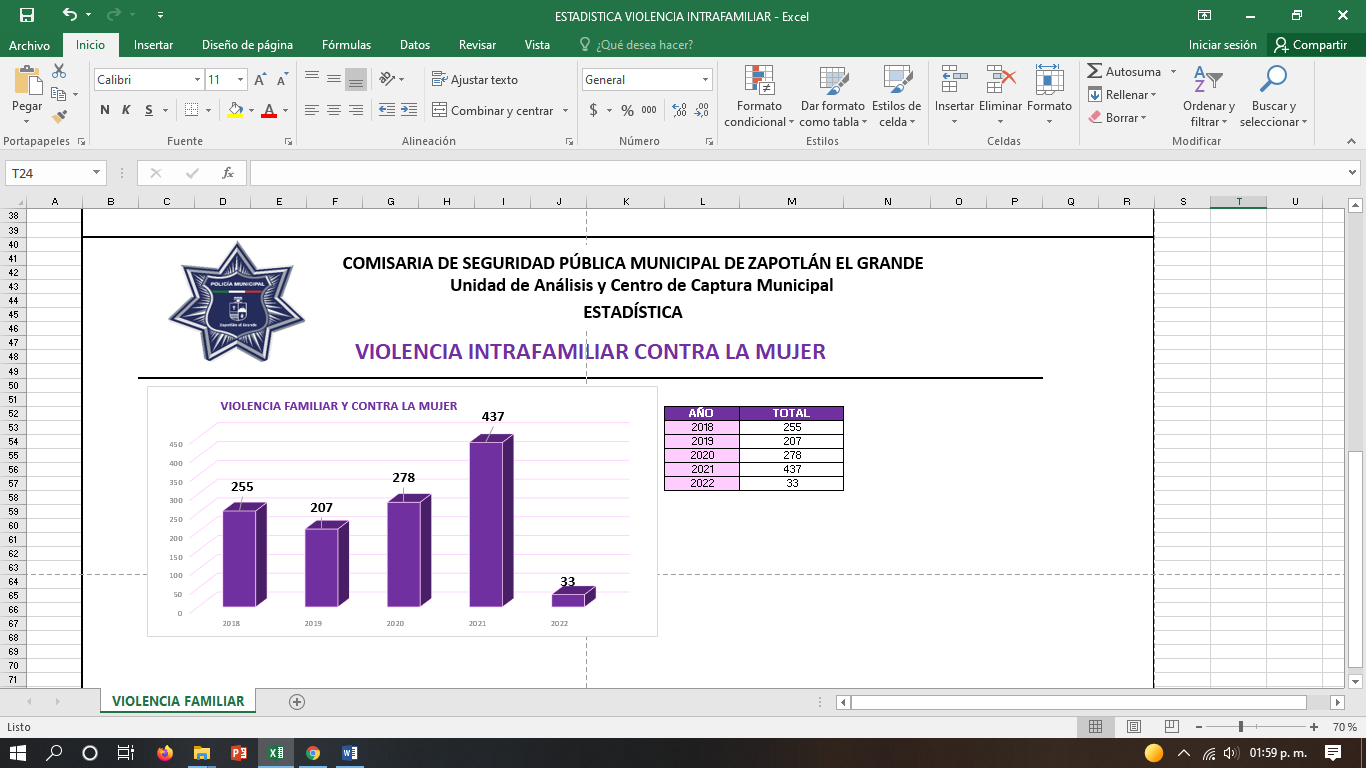 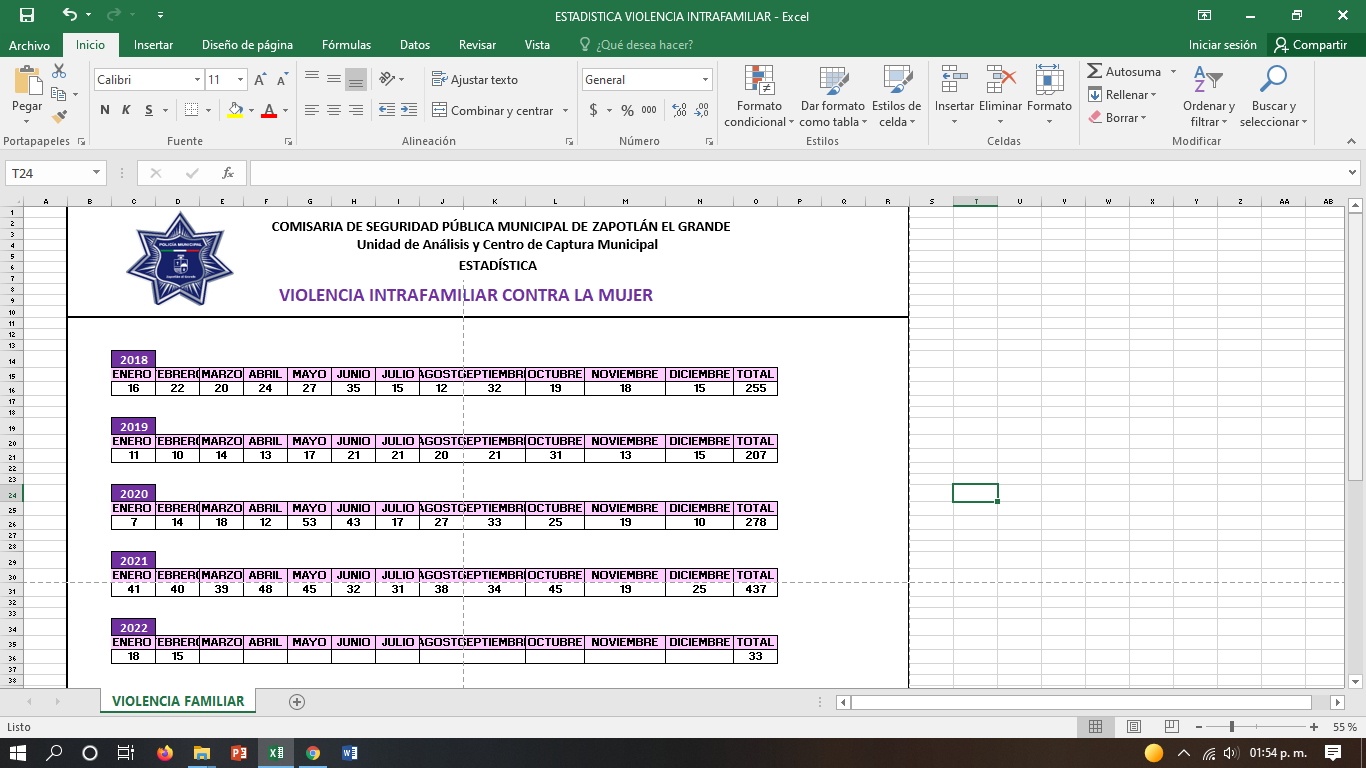 Mismos que se anexan al Punto Informativo para el conocimiento de este pleno.Derivado de la información antes descrita y presentada en la sesión No. 3 de esta comisión transitoria, se tiene bien presentar a este pleno el Punto Informativo, bajo las siguientes:CONCLUSIONES:En base a los trabajos realizados por los integrantes de la comisión, de información obtenida en diversos portales digitales de instituciones, investigadores y doctrinitas especializados todos en violencia de género, así como de información proporcionada por las autoridades que fueron requeridas para tal efecto, es posible llegar a las siguientes planteamientos:  1.- Actuar con perspectiva de Derechos Humanos, en los términos del artículo 1 Constitucional, el cual establece que todas las autoridades incluyendo las municipales dentro del ámbito de su competencia tienen la obligación de promover, respetar, proteger y garantizar todos y cada uno de los derechos humanos de los ciudadanos del municipio.2.- Actuar bajo los principios de universalidad, interdependencia, indivisibilidad y progresividad establecidos en la carta magna en la toma de decisiones de carácter administrativo que emite el Pleno del Ayuntamiento, observando en todo momento el bienestar de la sociedad Zapotlense.3.- Promover, respetar, proteger y garantizar los derechos humanos de la mujer en el municipio, creando y aplicando políticas sociales de cultura de la legalidad y de la paz; para que tengan la oportunidad de permanecer en un ambiente libre de toda violencia.4.- Involucrar, tanto a la sociedad como a las diversas asociaciones civiles del municipio en la creación de políticas públicas tendientes a eliminar todo tipo de violencia en contra de la mujer Zapotlense.5.- Coordinar esfuerzos y recursos con los diferentes órdenes de gobierno Federal y Estatal, para en conjunto poder eliminar todo tipo de violencia en contra de las mujeres en el municipio.6.- Garantizar a toda mujer que sea violentada dentro del municipio por algún integrante de su familia o círculo íntimo con quien cohabite, un espacio a donde recurrir para que se le restituya el derecho a vivir una vida libre de toda violencia, brindándole protección de forma gratuita y con una atención integral especializada.7.- Garantizar que durante la gestión de la presente administración municipal, bajo ninguna circunstancia, existirán retrocesos injustificados cuando se ha logrado la protección y el cumplimiento de los derechos humanos alcanzados, implicando la no regresividad en la protección y garantía de los mismos, respetando el principio de progresividad.8.- Respetar el principio de progresividad de derechos humanos que se relacionan de forma estrecha con la prohibición de tomar medidas que impliquen retrocesos o marchas atrás injustificadas, como ir de los servicios que proporciona una casa de acogida, a los servicios que pueda ofrecer la Unidad de Atención a la Violencia Intrafamiliar (UAVIFAM). Sin querer demeritar con esto, el servicio, la atención, y el enorme compromiso demostrado por quienes encabezan la administración del sistema DIF municipal hacia todas las mujeres de nuestro municipio9.- Prever lo pertinente y se tomen las medidas necesarias para que se incluya en el presupuesto de egresos correspondiente al ejercicio 2023, un presupuesto suficiente para garantizar la progresividad en el servicio y atención de la casa de acogida para víctimas de violencia intrafamiliar en el municipio.10.- Implementar acciones tendientes al respeto de cada uno de los derechos humanos en el plan de desarrollo municipal, particularmente a lo que tiene que ver con la violencia intrafamiliar contra las mujeres, permitiendo crear políticas públicas tendientes a erradicar esta infame práctica.Con lo anteriormente expuesto en el presente Punto Informativo esta Comisión Transitoria da por concluida la función pala cual fue creada al haber cumplido con el objetivo de analizar e investigar la factibilidad de la reactivación del centro de asistencia de medio camino para mujeres sus hijas y sus hijos maltratados del Municipio de Zapotlán el Grande, Jalisco. TAE. MÓNICA REYNOSO ROMEROPresidenta de la Comisión Edilicia Transitoria para que se estudie y analice la factibilidad de la reactivación del Centro de Asistencia de Medio Camino para Mujeres sus Hijas y sus Hijos Maltratados del Municipio de Zapotlán el Grande, JaliscoESTA HOJA DE FIRMAS PERTENECE AL DICTAMEN INFORMATIVO PROPUESTO POR LA COMISIÓN EDILICIA TRANSITORIA PARA QUE SE ESTUDIE Y ANALICE LA FACTIBILIDAD DE LA REACTIVACIÓN DEL CENTRO DE ASISTENCIA DE MEDIO CAMINO PARA MUJERES SUS HIJAS Y SUS HIJOS MALTRATADOS DEL MUNICIPIO DE ZAPOTLÁN EL GRANDE, JALISCO Y CONSTA DE 30 FOJAS ÚTILES UTILIZADAS SOLOS POR SU ANVERSO ALEJANDRO BARRAGÁN SÁNCHEZMAGALI CASILLAS CONTRERASMARISOL MENDOZA PINTO EVA MARÍA DE JESÚS BARRETODIANA LAURA ORTEGA PALAFOXJORGE DE JESÚS JUÁREZ PARRAFRANCISCO IGNACIO CARRILLO GÓMEZTANIA MAGDALENA BERNARDINO JUÁREZSARA MORENO RAMÍREZBETSY MAGALY CAMPOS CORONALAURA ELENA MARTÍNEZ RUVALCABA EDGAR JOEL SALVADOR BAUTISTA